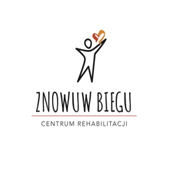 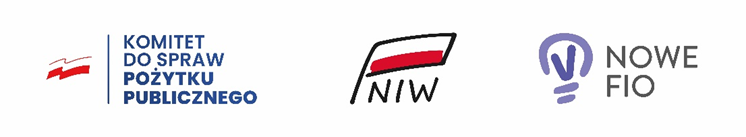 REGULAMIN UDZIAŁU W PROJEKCIE NOWE FIO Oswojenie po mastektomii - pomoc w powrocie do aktywności i kobiecości§1Informacje o projekcie i postanowienia ogólneProjekt pn. „Oswojenie po mastektomii - pomoc w powrocie do aktywności i kobiecości” zwany dalej: Projektem, realizowany jest przez Fundację Centrum Rehabilitacji Znowu w Biegu (zwaną dalej: Organizatorem). Projekt jest współfinansowany ze środków Narodowego Instytutu Wolności – Centrum Rozwoju Społeczeństwa Obywatelskiego w ramach zadań zleconych, o których mowa w ustawie z dnia 15 kwietnia 2011 r. o działalności leczniczej (Dz. U. z 2018 r. poz. 160 i 138) .Projekt realizowany jest od dnia 01.07.2022 do dnia 31.12.2024r.Projekt ma charakter ogólnopolski. Udział w projekcie jest bezpłatny. Biuro Organizatora znajduje się w Krakowie (30-408 Kraków), ul. Odrzańska 13 lok. 2 tel. 609 915 005, e-mail: centrum@znowuwbiegu.pl. Uczestnikami projektu są być kobiety po mastektomii zamieszkujące na terenie Polski. Projekt realizowany jest na podstawie umowy o dofinansowanie zawartej pomiędzy Organizatorem a Narodowym Instytutem Wolności – Centrum Rozwoju Społeczeństwa.Dla osób zainteresowanych udziałem w projekcie dostępna jest infolinia. Pod numerem telefonu 609 915 005 można otrzymać szczegółowe informacje nt. udziału w projekcie. Infolinia działa od poniedziałku do piątku w godzinach otwarcia Centrum. Celem projektu jest pomoc kobietom po mastektomii w powrocie do aktywności.  Informacja o projekcie będzie dostępna na stronach internetowych Organizatora: www.znowuwbiegu.pl oraz mediach społecznościowych. Niniejszy regulamin określa zasady rekrutacji oraz obowiązki Stron, wynikające z uczestnictwa w projekcie.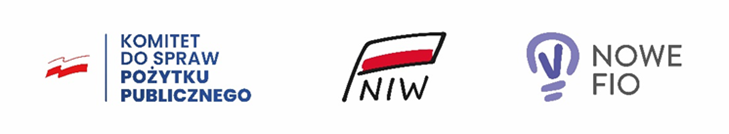 § 2Zasady rekrutacji do ProjektuProjekt jest skierowany do kobiet z całej Polski, które są po zabiegu mastektomii. Terminy naborów: do pierwszego okresu realizacji projektu rozpoczyna się 1.07.2022r i potrwa trwa do 31.12.2022r. do drugiego naboru do projektu rozpocznie się 1 stycznia 2023r. i potrwa do 31 grudnia 2023r. do trzeciego okresu realizacji projektu rozpocznie się 1 stycznia 2024r. i potrwa do 30 września 2024r. W tym czasie zgłoszenia do projektu będą przyjmowane drogą pocztową - na adres: Fundacja Centrum Rehabilitacji Znowu w Biegu ul. Odrzańska 13 lok.2, 30 – 408 Kraków Zgłoszenia złożone po terminie, podanym w pkt. 2, nie będą podlegać procedurze rekrutacyjnej.Organizator zastrzega sobie możliwość skrócenia terminu przyjmowania zgłoszeń do udziału w projekcie w przypadku zrekrutowania maksymalnej ilości osób, którym może zostać udzielone wsparcie w ramach projektu.W każdej turze rekrutacji do projektu Organizator przyjmie po 24 kobiety. Łącznie w 3 turach do projektu zostaną zrekrutowane 72 uczestniczki.Osoby zgłaszające się do projektu są zobowiązane do skorzystania z następujących form wsparcia przewidzianych w projekcie, tj. zajęć rehabilitacyjnych, jogi,  konsultacji psychologicznych, konsultacji dietetycznych, konsultacji z doradcą zawodowym, z wyłączeniem sytuacji, gdy z przyczyn obiektywnych Organizator nie może zapewnić właściwego terapeuty dla Uczestnika lub wiek Uczestnika uniemożliwia udział w poszczególnej formie wsparcia.Warunkiem przystąpienia do rekrutacji jest złożenie w terminie kompletu poprawnie wypełnionych dokumentów rekrutacyjnych zawierających: a) formularz zgłoszeniowy wraz z podpisanymi oświadczeniami, b) kserokopię orzeczenia o niepełnosprawności (jeśli Uczestniczka posiada).Procedura złożona jest z następujących etapów: a) przyjmowanie dokumentów rekrutacyjnych,b) weryfikowanie dokumentów rekrutacyjnych pod względem spełnienia wymogów formalnych, o których mowa w § 2 pkt 1, 3, 6 i 8 regulaminu,c) poinformowanie Uczestnika o wyniku rekrutacji d) podpisanie porozumienia wraz z ustaleniem harmonogramu zajęć w ramach projektu.W przypadku większej liczby zgłoszeń niż 72 zostanie stworzona lista rezerwowa, z której oczekujący zostaną włączeni do Projektu w sytuacji ryzyka niewykorzystania godzin wsparcia przez Uczestników  już przyjętych do Projektu. Procedura złożona jest z następujących etapów: a) przyjmowanie dokumentów rekrutacyjnych,b) weryfikowanie dokumentów rekrutacyjnych pod względem spełnienia wymogów formalnych, o których mowa w § 2 pkt 1, 3, 6 i 8 regulaminu,c) poinformowanie Uczestników o wyniku rekrutacji,d) podpisanie porozumienia, przypisanie Uczestników do terapeutów oraz ustalenie harmonogramu zajęć w ramach projektu. W przypadku większej liczby zgłoszeń niż 72 zostanie stworzona lista rezerwowa, z której oczekujący zostaną włączeni do Projektu w sytuacji ryzyka niewykorzystania godzin wsparcia przez Uczestników już przyjętych do Projektu. § 3Zasady realizacji projektu1. Projekt jest realizowany w terminie 1.07.2022–31.03.2024 r.2. W projekcie dla Uczestników przyjętych w ramach rekrutacji przewidziano: konsultacje z psychologiem, obligatoryjne konsultacje z dietetykiem, konsultacje z doradcą zawodowym , terapię manualną, trening rehabilitacyjny, drenaż limfatyczny oraz zajęcia jogi.3. W przypadku rezygnacji z form wsparcia określonych w Indywidualnym Planie Działania, Uczestniczka zostanie skreślony z listy beneficjentów projektu. 4. Liczba poszczególnych godzin terapii jest przypisana do Uczestnika projektu co oznacza, że zajęcia, które się nie odbyły z powodu czasowej nieobecności BO podlegają obowiązkowemu odrobieniu w innym uzgodnionym terminie, ale tylko w trakcie trwania Projektu.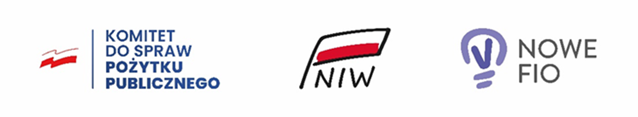 § 4Prawa Uczestników Projektu1. Uczestnik ma prawo do:a) otrzymywania informacji o przebiegu zajęć w ramach projektub) stałego kontaktu z osobami prowadzącymi poszczególne zajęciac) kontaktu z Organizatorem Projektu na każdym etapie udziału w projekcie§ 5Obowiązki Uczestników projektu2.Uczestnik zobowiązany jest do:a) podpisania porozumienia sporządzonego przez Organizatora na podstawie Formularza zgłoszeniowego i przesłania Porozumienia wraz z oryginałami dokumentów rekrutacyjnych (jeśli zostały złożone w formie elektronicznej) najpóźniej w terminie 14 dni od momentu przekazania przez Organizatora wersji elektronicznej Porozumienia na adres e-mail wskazany w Formularzu rekrutacyjnym, b) udział  we wszystkich zajęciach zgodnie z harmonogramem. Szczegółowy harmonogram zostanie przesłany najpóźniej 7 dni przed planowaną datą turnusu.c) udziału w badaniach ewaluacyjnych, prowadzonych w czasie trwania i po zakończeniu projektu, d) bieżącego informowania personelu Projektu o wszystkich zdarzeniach, mogących  zakłócić dalszy udział Uczestników w Projekcie, f) każdorazowego zgłaszania nieobecności Uczestników na zajęciach nie później niż 5 dni przed planowaną nieobecnością,  2. W przypadku złożenia przez Uczestnika nieprawdziwych oświadczeń zawartych w formularzu zgłoszeniowym lub niepoinformowanie o zmianach w tym zakresie i uznanie przez Narodowy Instytut Wolności – Centrum Rozwoju Społeczeństwa kosztów udziału w projekcie a) Uczestnik zostanie skreślony z listy uczestników projektu, b) Uczestnik będzie zobowiązany do zwrotu kosztów terapii, poniesionych przez Organizatora i zakwestionowanych przez Narodowy Instytut Wolności – Centrum Rozwoju Społeczeństwa, w terminie 7 dni od otrzymania wezwania do zapłaty, c) Uczestnik nie będzie miał możliwości przystąpienia do kolejnych projektów realizowanych przez Organizatora. 3. Uczestnik obowiązany jest do wyrażenia zgody na przeprowadzenie Organizatorowi oraz Narodowemu Instytutowi Wolności – Centrum Rozwoju Społeczeństwa wizyt monitoringowych na zajęciach realizowanych w ramach projektu.§ 7Zasady skreślenia z udziału w Projekcie1. Uczestnik zobowiązany jest do niezwłocznego pisemnego poinformowania Organizatora o rezygnacji  z uczestnictwa w Projekcie. 2. W przypadku nieusprawiedliwionej nieobecności Uczestnika na zajęciach lub minimum 3-krotnym odwoływaniu zajęć z mniejszym niż 5 dniowym wyprzedzeniem, Organizator ma prawo do skreślenia Uczestnika z listy uczestników Projektu. 3. Uczestnik zostanie skreślony z listy uczestników w następujących przypadkach: a) rezygnacji z udziału w formach wsparcia określonych w Indywidualnym Planie Działania, b) złożenia przez Uczestnika nieprawdziwych oświadczeń, c) jeśli nie przekaże podpisanego Porozumienia do siedziby Organizatora w wyznaczonym terminie,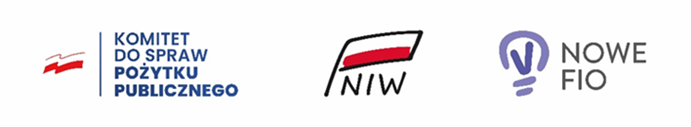 § 8Przetwarzanie danych osobowych 1. W celu udziału w projekcie, Uczestnik wyraża zgodę na przetwarzanie danych osobowych szczególnych kategorii, w celach niezbędnych do prawidłowego udzielenia wsparcia i pomocy. Zgoda zawarta jest na formularzu zgłoszeniowym. 2. W związku z przetwarzaniem Pani/Pana danych osobowych informujemy – zgodnie z art. 13 ust 1 i ust. 2 Rozporządzenia Parlamentu Europejskiego i Rady (UE) 2016/679 z dnia 27.04.2016r. w sprawie ochrony osób fizycznych w związku z przetwarzaniem danych osobowych i w sprawie swobodnego przepływu takich danych oraz uchylenia dyrektywy 95/46/WE (ogólne rozporządzenie o ochronie danych) ( Dz. Urz. UE L z 04.05.2016 r, Nr 119, s. 1) zwanego dalej „RODO", iż: I. Administrator danych Administratorem Pani/Pana danych osobowych jest FUNDACJA CENTRUM REHABILITACJI ZNOWU W BIEGU z siedzibą w Krakowie (30-408) przy ul. Odrzańskiej 13 lok. 2, posiadająca REGON: 381525090 NIP: 6793175570, wpisana do rejestru stowarzyszeń, innych organizacji społecznych i zawodowych, fundacji oraz samodzielnych publicznych zakładów opieki zdrowotnej Krajowego Rejestru Sądowego pod numerem KRS 0000749510, której akta rejestrowe przechowywane są przez Sąd Rejonowy dla Krakowa – Śródmieścia w Krakowie, XI Wydział Gospodarczy KRS, tel. 609 915 005, e-mail: centrum@znowuwbiegu.plII. Inspektor Ochrony Danych Administrator powołał Inspektora Ochrony Danych, z którym można kontaktować się pod adresem e-mail: iod@iods.pl. III. Cele i podstawa prawna przetwarzania danych osobowych 1. Pani/Pana dane osobowe, podane w formularzu zgłoszeniowym, w tym szczególne kategorie danych osobowych dotyczące stanu zdrowia i historii choroby będą przetwarzane w celu rozpatrzenia Pani/Pana zgłoszenia dotyczącego udziału w realizowanym projekcie (podstawa prawna: art. 6 ust. 1 lit. a, art. 9 ust. 2 lit. a RODO). 2. W przypadku otrzymania wsparcia finansowego, Pani/Pana dane osobowe będą przetwarzane w celu: a) przygotowania i wykonania porozumienia, w zakresie uczestnictwa w projekcie współfinansowanym ze środków Narodowego Instytutu Wolności – Centrum Rozwoju Społeczeństwa.przygotowaniem i złożeniem do instytucji publicznych sprawozdań finansowych i raportów pomocowych z działań Fundacji, a także wynikających z zawartych przez Fundację umów z instytucjami publicznymi i finansowymi w związku z udzieloną Pani/Panu pomocą (podstawa prawna art. 6 ust. 1 lit c, f RODO). c) udostępnienia Pani/Pana wizerunku w formie zdjęć lub materiałów audio video, w celach informacyjnych, promocji i marketingu projektu oraz działalności Fundacji - wyłącznie na podstawie udzielonej nam przez Panią/Pana zgody (podstawa prawna: art. 6 ust. 1 lit. a RODO). IV. Odbiorcy danych osobowych 1) Odbiorcami Pani danych osobowych będą podmioty uprawnione do uzyskania danych osobowych na podstawie przepisów prawa. 2) Odbiorcami Pani danych osobowych mogą być osoby i podmioty trzecie, czyli potencjalni darczyńcy, sponsorzy, media, podmioty lecznicze. 3) Pani dane osobowe mogą być ponadto przekazywane podmiotom przetwarzającym dane osobowe na zlecenie Administratora np. dostawcom usług informatycznych, podmiotom świadczącym usługi księgowe, kadrowo-płacowe, prawne i doradcze oraz innym podmiotom przetwarzającym dane w celu określonych przez Administratora – przy czym takie podmioty przetwarzają dane wyłącznie na podstawie umowy z Administratorem.V. Okres przechowywania danych osobowychPani dane osobowe będą przetwarzane przez okres niezbędny do realizacji ww. celów, tj.: 1) W zakresie wypełniania obowiązków ciążących na Fundacji, dotyczących archiwizacji, przedawnienia roszczeń - przez okres 6 lat, 2) W zakresie wiążącego Panią z Fundacją porozumienia – przez okres konieczny do wykonania porozumienia, realizacji projektu, a następnie przez okres dochodzenia roszczeń, obrony przed roszczeniami oraz okres trwałości projektu – nie dłuższy niż 6 lat, 3) W zakresie danych przetwarzanych na podstawie wyrażonej zgody – przez okres do czasu jej wycofania. W przypadku gdy nie będziemy mogli teraz udzielić Pani wsparcia finansowego i negatywnie rozpatrzymy Pani wniosek – będziemy chcieli przetwarzać Pani dane osobowe przez okres 2 lat – jednakże wyłącznie na podstawie Pani zgody i wyłącznie w celu możliwości ewentualnego późniejszego udzielenia Pani/Panu wsparcia finansowego lub poszukiwania innych form wsparcia.VI. Prawa osób, których dane dotyczą Ma Pani prawo żądania od nas: 1) Dostępu do treści swoich danych osobowych - czyli prawo do uzyskania potwierdzenia, czy Administrator przetwarza dane oraz informacji dotyczących takiego przetwarzania, 2) Otrzymania kopii danych osobowych – czyli prawo uzyskania kopii swoich danych osobowych, które są przetwarzane przez Administratora, czy czym pierwsza kopia jest bezpłatna, natomiast za następne Administrator jest uprawnionych do pobrania opłaty w rozsądnej wysokości, 3) Sprostowania danych osobowych - jeżeli dane przetwarzane przez Administratora są nieprawidłowe lub niekompletne, 4) Usunięcia danych osobowych – w sytuacji gdy dane nie będą już niezbędne do celów, dla których zostały zebrane, zostanie cofnięta zgoda na przetwarzanie danych, zostanie zgłoszony sprzeciw wobec przetwarzania danych, dane będą przetwarzane niezgodnie z prawem, 5) Ograniczenia przetwarzania danych osobowych - gdy dane są nieprawidłowe może Pani/Pan żądać ograniczenia przetwarzania danych na okres pozwalający sprawdzić prawidłowość tych danych, dane będą przetwarzane niezgodnie z prawem, ale nie będzie Pani/Pan chciał, aby zostały usunięte, dane nie będą potrzebne Administratorowi, ale mogą być potrzebne Pani/Panu do obrony lub dochodzenia roszczeń lub gdy wniesie Pani/Pan sprzeciw wobec przetwarzania danych – do czasu ustalenia, czy prawnie uzasadnione podstawy po stronie Administratora są nadrzędne wobec podstawy sprzeciwu,6) Przenoszenia danych osobowych – czyli ma Pani/Pan prawo do otrzymania w ustrukturyzowanym, powszechnie używanym formacie nadającym się do odczytu maszynowego swoich danych osobowych, dostarczonych administratorowi, oraz ma Pani/Pan prawo przesłać te dane osobowe innemu administratorowi bez przeszkód ze strony Administratora, któremu dostarczono te dane osobowe jeżeli przetwarzanie danych odbywa się na podstawie zgody lub umowy oraz przetwarzanie to odbywa się w sposób automatyczny, 7) Sprzeciwu wobec przetwarzania danych osobowych – ma Pani/Pan  prawo w dowolnym momencie wnieść sprzeciw – z przyczyn związanych z Pani/Pana szczególną sytuacją – gdy Pani/Pana dane osobowe przetwarzane są przez Administratora w celu wykonania zadania realizowanego w interesie publicznym lub w ramach sprawowania władzy publicznej, powierzonej Administratorowi lub na podstawie uzasadnionego interesu Administratora lub wobec przetwarzania danych w celu marketingu bezpośredniego, 8) Cofnięcia zgody na przetwarzanie danych osobowych w dowolnym momencie bez wpływu na zgodność z prawem przetwarzania, którego dokonano przed jej cofnięciem - jeżeli przetwarzanie odbywa się na podstawie udzielonej nam zgody, - w przypadkach i na warunkach określonych w RODO. Prawa wymienione w pkt 1-8 powyżej można zrealizować poprzez kontakt z Administratorem.VII. Prawo wniesienia skargi do organu nadzorczegoMa Pani/Pan prawo wniesienia skargi do Prezesa Urzędu Ochrony Danych Osobowych, gdy uzasadnione jest, że Pani/Pana dane osobowe przetwarzane są przez nas niezgodnie z przepisami RODO.VIII. Informacje o wymogu/dobrowolności podania danych oraz konsekwencji niepodania danych osobowychPodanie danych osobowych jest dobrowolne, lecz niezbędne do realizacji celów, o których mowa w pkt III. Niepodanie lub podanie niepełnych danych osobowych może skutkować brakiem realizacji działań.IX. Zautomatyzowane podejmowanie decyzji w tym profilowaniePani/Pana dane osobowe nie będą przetwarzane w sposób zautomatyzowany, w tym w formie profilowania.X. Przekazywanie danych osobowych do państwa trzeciego lub organizacji międzynarodowej Pani/Pana dane osobowe nie będą przekazywane do organizacji międzynarodowych oraz do Państw trzecich.